Приложение № 1к Административному регламентупредоставления муниципальной услуги«Присвоение адреса объекту адресации, изменение и аннулировании такого адреса»БЛОК-СХЕМАПРЕДОСТАВЛЕНИЯ МУНИЦИПАЛЬНОЙ УСЛУГИ "ПРИСВОЕНИЕ, ИЗМЕНЕНИЕИ АННУЛИРОВАНИЕ АДРЕСОВ"	нет	РОССИЙСКАЯ ФЕДЕРАЦИЯ РЕСПУБЛИКА     АЛТАЙКОШ-АГАЧСКИЙ РАЙОН СЕЛЬСКАЯ АДМИНИСТРАЦИЯТОБЕЛЕРСКОГО СЕЛЬСКОГО ПОСЕЛЕНИЯ649 777, с. Тобелерул.Кожабаева, д  14.тел. 26-3-24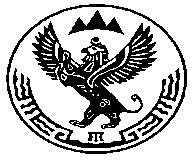 РОССИЯ ФЕДЕРАЦИЯЗЫ АЛТАЙ РЕСПУБЛИКА КОШ-АГАЧ АЙМАКТОБЕЛЕР  JУРТJЕЗЕЕЗИНИНАДМИНИСТРАЦИЯЗЫ649 777, Тобелер jКожабаева ором, 14.тел. 26-3-24Личное или письменное (в электронной форме) обращениеОбращение заявителя через АУ РА МФЦЗаполнение заявки на получение услуги через ЕПГУ	Прием и регистрация заявления	Визирование заявления у Главы АдминистрацииОпределение ответственного исполнителяПроверка полноты пакета документовВыявлены основания дляотказа в предоставлении услуги          да    Отказ в предоставлениимуниципальной услугиФормирование результата предоставления муниципальной услугиНаправление заявителю решения о присвоении, изменении или аннулировании адреса объекту (объектам) адресации